Č. j. 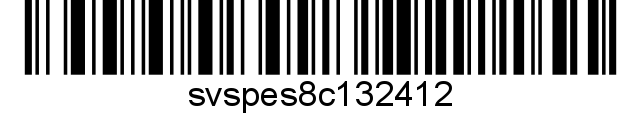 Nařízení Státní veterinární správy Krajská veterinární správa Státní veterinární správy pro Středočeský kraj (dále též „KVS SVS pro Středočeský kraj“) jako místně a věcně příslušný správní orgán podle ustanovení 47 odst. (4) a (7) a § 49 odst. 1 písm. c) zák. č. 166/1999 Sb., o veterinární péči a o změně některých souvisejících zákonů (veterinární zákon), ve znění pozdějších předpisů, v souladu s ustanovením § 15 odst. (1), § 17 odst. (4) a § 54 odst. (1) a § 54 odst. 2 písm. a) veterinárního zákona a vyhlášky č. 18/2018 Sb., v platném znění, a též v souladu s ustanovením § 75a odst. 1 a 2 veterinárního zákona nařizuje tato: mimořádná veterinární opatření k zamezení šíření nebezpečné nákazy moru včelího plodu ve Středočeském kraji:Čl. 1 Vymezení ohniska  	Ohniskem nebezpečné nákazy moru včelího plodu bylo rozhodnutím KVS SVS pro Středočeský kraj o mimořádných veterinárních opatřeních č. j. SVS/2023/045556-S ze dne 6.4.2023 vymezena stanoviště chovu včel na katastrálním území Dražetice II, (č. KU 632121), okr. Příbram. Čl. 2 Vymezení ochranného pásma Ochranným pásmem vymezeným kolem ohniska nákazy, s přihlédnutím k epizootologickým, zeměpisným, biologickým a ekologickým podmínkám, se stanovují tato katastrální území: Čl.3 Opatření v ochranném pásmu Zakazují se přesuny včel a včelstev (včetně včelích matek) z ochranného pásma.  Přemístění včel a včelstev (včetně včelích matek) uvnitř ochranného pásma je možné jen se souhlasem KVS SVS pro Středočeský kraj vydaným na základě žádosti chovatele doložené negativním výsledkem laboratorního vyšetření směsného vzorku měli na mor včelího plodu ne starším 12 měsíců. Směsné vzorky měli jsou odebírány ze stanoviště, ze kterého jsou včely přemísťovány.   Všichni chovatelé včel nahlásí písemně nejpozději do 19. 5. 2023 KVS SVS pro Středočeský kraj pracovišti v Příbrami, na adrese Žižkova 489, 261 01 Příbram, a to buď osobně, poštou nebo prostřednictvím těchto kontaktů: datová schránka D2VAIRV, e-mail: epodatelna.kvss@svscr.cz, následující informace: své jméno, adresu, telefonní spojení, registrační číslo chovatele a registrační číslo stanoviště včelstev s aktuálním počtem včelstev chovaných na stanovišti.  Všem chovatelům včelstev na stanovištích v ochranném pásmu se nařizuje provést první odběr vzorků včel ošetřujících plod nebo odběr vzorků měli od všech včelstev na stanovišti včelstev postupem podle článku 3, bodu 6, písm. a) a písm. b) nebo c) tohoto nařízení a zajistit jejich neprodlené laboratorní vyšetření v úřední laboratoři podle článku 37 Nařízení Evropského parlamentu a Rady (EU) 2017/625 ze dne 15. března 2017 o úředních kontrolách (dále jen „úřední laboratoř“), nejpozději 2.6.2023, pokud toto vyšetření nebylo již provedeno v posledních 12 měsících před účinností tohoto nařízení.  Všem chovatelům včelstev na stanovištích v ochranném pásmu se nařizuje provést druhý odběr vzorků ze stanoviště, a to včelí zimní měli od všech včelstev na stanovišti postupem podle bodu 6, písm. a) a b) článku 3 tohoto nařízení v období do 15. 2. 2024 a zajistit jejich neprodlené laboratorní vyšetření v úřední laboratoři. Tyto vzorky se odebírají současně s odběrem vzorků na varroázu podle kódu EpM300 aktuální Metodiky kontroly zdraví a nařízené vakcinace pro daný kalendářní rok. Odběry vzorků podle bodu 4 a 5 článku 3 tohoto nařízení se provedou následujícím způsobem:  Vzorek se odebírá samostatně z každého včelstva na stanovišti. Všechny vzorky chovatel řádně označí adresou, registračním číslem včelaře, registračním číslem stanoviště a čísly úlů, ze kterých vzorek pochází, a následně vyplní objednávku k vyšetření se stejnými údaji včetně uvedení kódu vyšetření „EpM160“.  Pokud chovatelé odebírají včelí měl, vloží nejméně 14 dní (v zimním období 30 dní) před sesbíráním tohoto vzorku měli na dna všech úlů včelstev chovaných v ochranném pásmu ometené, čisté podložky určené k odběru vzorků včelí měli. Po uplynutí této doby je chovatelé vyjmou a vytvoří směsný vzorek včelí měli, který může být vytvořen nejvíce z 10-ti včelstev.  Pokud chovatelé odebírají vzorek včel ošetřujících plod (smetením včel z plodové plástve), odeberou vzorek včel o počtu nejméně 60 jedinců z každého úlu a neprodleně po odběru provedou u těchto včel utracení zamrazením. Vzorky včel se odebírají a zasílají z jednotlivých včelstev v řádně označené, nepropustné uzavíratelné vzorkovnici, kdy směsný vzorek z maximálně 10 dílčích vzorků vytvoří laboratoř. Přemístění veškerého chovatelského zařízení, pomůcek a příslušenství chovu včel v ochranném pásmu a do tohoto pásma je možné pouze ze stanovišť s klinicky zdravými včelstvy a s provedeným bakteriologickým vyšetřením vzorků úlové měli na mor včelího plodu s negativním výsledkem.  Všem chovatelům včel v ochranném pásmu se nařizuje při podezření z výskytu nebezpečné nákazy moru včelího plodu, včetně zjištění pozitivních výsledků bakteriologického vyšetření vzorků ze včelstev na původce moru včelího plodu, o uvedených skutečnostech neprodleně uvědomit KVS SVS pro Středočeský kraj, pracoviště v Příbrami, na adrese Žižkova 489, 261 01 Příbram, a to buď osobně, poštou nebo prostřednictvím těchto kontaktů: datová schránka wx98b5p, e-mail: epodatelna.kvss@svscr.cz nebo telefonicky na číslo +420 318 626 306. Zakazuje se používat veškerý med vyprodukovaný v ochranném pásmu ke zkrmování včelám. Léčení moru včelího plodu je zakázáno. Čl. 4SankceZa nesplnění nebo porušení povinností vyplývajících z těchto mimořádných veterinárních opatření může správní orgán podle ustanovení § 71 nebo § 72 veterinárního zákona uložit pokutu až do výše:a) 100 000 Kč, jde-li o fyzickou osobu,b) 2 000 000 Kč, jde-li o právnickou osobu nebo podnikající fyzickou osobu.Čl. 5PoučeníPokud v souladu s § 67 a násl. veterinárního zákona vzniká nárok na poskytnutí náhrady nákladů a ztrát, které vznikly v důsledku provádění mimořádných veterinárních opatření nařízených ke zdolávání některé z nebezpečných nákaz a nemocí přenosných ze zvířat na člověka, je třeba jej včas uplatnit na základě žádosti podané u Ministerstva zemědělství, které o ní rozhodne. Podrobnosti pro uplatňování náhrady a náležitosti žádosti o její poskytnutí stanoví vyhláška č. 342/2012 Sb., o zdraví zvířat a jeho ochraně, o přemísťování a přepravě zvířat a o oprávnění a odborné způsobilosti k výkonu některých odborných veterinárních činností. Formulář žádosti je dostupný na internetových stránkách Ministerstva zemědělství.Čl. 6Společná a závěrečná ustanoveníToto nařízení nabývá podle § 2 odst. 1 a § 4 odst. 1 a 2 zákona č. 35/2021 Sb., o Sbírce právních předpisů územních samosprávných celků a některých správních úřadů . Datum a čas vyhlášení nařízení je vyznačen ve Sbírce právních předpisů. (2) Toto nařízení se vyvěšuje na úředních deskách krajského úřadu a všech obecních úřadů, jejichž území se týká, na dobu nejméně 15 dnů a musí být každému přístupné u krajské veterinární správy, krajského úřadu a všech obecních úřadů, jejichž území se týká.  (3) Státní veterinární správa zveřejní oznámení o vyhlášení nařízení ve Sbírce právních předpisů na své úřední desce po dobu alespoň 15 dnů ode dne, kdy byla o vyhlášení vyrozuměna. V  dne ředitel podepsáno elektronickyObdrží:Krajský úřad Středočeského kraje, Obec s rozšířenou působností Dobříš a Sedlčany, Obecní úřady obcí: Borotice, Drevníky, Drhovy, Chotilsko, Křepenice, Nový Knín a ŽupanoviceČíslo KÚ Název KÚ Číslo KÚ Název KÚ 607631Borotice632139Chramiště619370Čelina681806Libčice632121Dražetice II733784Prostřední Lhota632376Drevníky632384Slovanská Lhota702412Homole u Nechalova789259Záborná Lhota607649Hubenov u Borotic632392Županovice